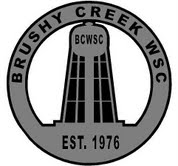 	Brushy Creek Water Supply CorporationP. O. Box 168   Montalba, TX  75853-0168167 An County Road 432 Palestine, TX  75803903-549-2488 phone 903-549-2483 faxbrushycreekwsc@gmail.comwww.brushycreekwsc.orgJanuary 17, 2024Dear Brushy Creek Water Supply Member:The Credentials Committee and your Board of Directors would like to take this opportunityto inform you of the upcoming Annual Membership Meeting, April 19, 2024 at 7:00 PM.The following positions will be coming up for election: two - (3yr) positions and one – (2yr) position. These positions are currently held by Wayne Newton, Paul D. Stephenson and Linda Dickens.Members interested in serving as a director may pick up an application form from theBrushy Creek office in Montalba, TX, download from our website listed above, send usan email or call the office and we will mail you an application.  Applications must be returned no later than 4:00p.m. on March 1st, 2024 in order to prepare a ballot.If you have any questions, please contact the office or one of the Credential CommitteeMembers listed below.Credentials Committee Members                                Board of DirectorsBeverly Smith– Chairwoman - Sec/Treas.                  Mike Denson - PresidentCarolyn Laroe, Board Member                                   Richard Sanders – Vice Pres.Mike Denson, Board Member                                     Beverly Smith – Secretary/Treas.                                                                                    Carolyn Laroe – Dep. Sec/Treas.                                                                                    Wayne Newton                                                                         Paul Stephenson                                                                                    Linda Dickens